Об утверждении Перечня должностей муниципальной службы в Санарпосинском сельском поселении Вурнарского района Чувашской Республики, при назначении на которые граждане и при замещении которых муниципальные служащие обязаны представлять сведения о своих доходах, об имуществе и обязательствах имущественного характера, а также сведения о доходах, об имуществе и обязательствах имущественного характера своих супруги (супруга) и несовершеннолетних детейВ соответствии с Федеральными законами от 2 марта 2007 года № 25-ФЗ «О муниципальной службе в Российской Федерации», от 25 декабря 2008 года № 273-ФЗ «О противодействии коррупции», Указом Президента Российской Федерации от 18 мая 2009 года № 557 «Об утверждении Перечня должностей федеральной государственной службы, при назначении на которые граждане и при замещении которых федеральные государственные служащие обязаны представлять сведения о доходах, об имуществе и обязательствах имущественного характера, а также сведения о доходах, об имуществе и обязательствах имущественного характера своих супруги (супруга) и несовершеннолетних детей» администрация Санарпосинского сельского поселения Вурнарского района Чувашской Республики постановляет:          1. Признать утратившими силу постановление от 28.08.2009 года № 15-1 «Об утверждении Перечня должностей муниципальной службы в Санарпосинском сельском поселении Вурнарского района Чувашской Республики, при назначении на которые граждане и при замещении которых муниципальные служащие обязаны представлять сведения о своих доходах, об имуществе и обязательствах имущественного характера, а также сведения о доходах, об имуществе и обязательствах имущественного характера своих супруги (супруга) и несовершеннолетних детей»2. Утвердить Перечень должностей муниципальной службы в администрации Санарпосинского сельского поселения Вурнарского района Чувашской Республики, при назначении на которые граждане и при замещении которых муниципальные служащие обязаны представлять сведения о своих доходах, об имуществе и обязательствах имущественного характера, а также сведения о доходах, об имуществе и обязательствах имущественного характера своих супруги (супруга) и несовершеннолетних детей (прилагается).3. Контроль за выполнением настоящего постановления оставляю за собой.4. Постановление вступает в силу после официального опубликования.И.о. главы  администрацииСанарпосинского сельского поселения                                                             Н.Г. ДавыдоваУтвержден                                                                                     постановлением главы администрацииСанарпосинского сельского поселенияВурнарского района Чувашской Республикиот 16.05.2018 г. № 17Переченьдолжностей муниципальной службы Санарпосинского сельского поселения Вурнарского района Чувашской Республики, при назначении на которые граждане и при замещении которых  муниципальные служащие Санарпосинского сельского поселения Вурнарского района Чувашской Республики обязаны представлять сведения о своих доходах, об имуществе и обязательствах имущественного характера, а также сведения  о доходах, об имуществе и обязательствах имущественного характера своих супруги (супруга) и несовершеннолетних детей.Раздел I. Должности руководителей.1. Высшая группа должностей.Глава администрации сельского поселения**Раздел II. Должности специалистов.1. Младшая группа должностей.Ведущий специалист – эксперт**Должность главы администрации муниципального образования, назначаемого по контракту.____________________________________ЧĂВАШ РЕСПУБЛИКИ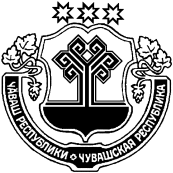 ВАРНАР РАЙОНĚ ЧУВАШСКАЯ РЕСПУБЛИКА ВУРНАРСКИЙ РАЙОН  САНАРПУС ЯЛ ПОСЕЛЕНИЙЕНАДМИНИСТРАЦИЙЕ ЙЫШАНУ«16» мая 2018 г.   № 17САНАРПУС ялеАДМИНИСТРАЦИЯСАНАРПОСИНСКОГО СЕЛЬСКОГО ПОСЕЛЕНИЯПОСТАНОВЛЕНИЕ«16» мая 2018 г.   № 17д. САНАРПОСИ